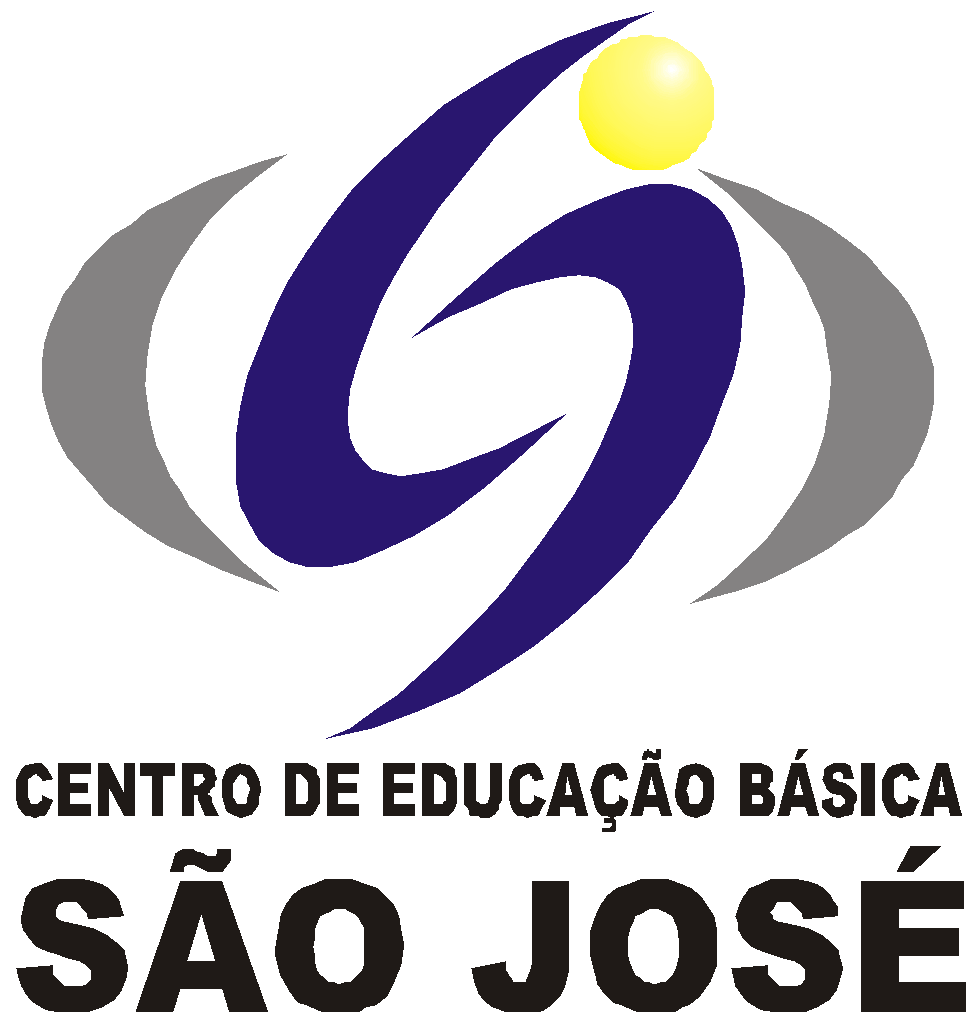                                                           FUNDAÇÃO EDUCACIONAL CLAUDINO FRANCIO   CENTRO DE EDUCAÇÃO BÁSICA SÃO JOSÉ                      Roteiro de Estudo Semanal 3º ano C Professora Paula ReginaConteúdo Programático de 10 a 15 de agostoSenhores Pais, Comunicamos que a nova professora da turma, Professora Paula Regina, iniciará nesta segunda-feira.Os alunos do grupo de risco ou que optarem por permanecer em casa deverão acompanhar a transmissão das aulas on-line das 13h às 17h, seguindo o Roteiro de Estudos. Os alunos que desejarem retornar para as aulas presenciais deverão entrar em contato com a coordenação. Este é o link FIXO para todas as aulas, todos os dias: meet.google.com/ehv-ngy-atviInformamos que na próxima semana teremos link novo, pois a professora Paula fará  acesso através do e-mail institucional dela. Esta semana ainda utilizaremos este link.                                                                                                                       Atenciosamente, Equipe PedagógicaTarefa - Produção de texto - Diário de uma Joaninha. (Terceiro dia).                                                                                 10/08/2020                                                                                 10/08/2020                                                                                 10/08/2020HORÁRIOSEGUNDACONTEÚDOS13h – 13h50PORTUGUÊSApresentação da nova professora da turma.Recolhimento do trabalho Bimestral de História (encarte).Apresentação do trabalho Bimestral de Matemática. (Mostrar os sólidos geométricos construídos por meio de foto, (p. 35).13h50 – 14h40PORTUGUÊSPortuguês: Substantivos próprios e comuns páginas 62, 63 e 64.INTERVALOSERÁ EM SALA DE AULA15h - 15h50REC AQUÁTICAATIVIDADE: Jogo africano FlongodoMATERIAL: Pedrinha, tampinha, tabuleiro (pode ser impresso ou desenhado).Realização da atividade: Cada jogador deixa o seu copo no marco zero do tabuleiro. Um dos jogadores esconde a pedra numa das mãos e o outro jogador deve adivinhar em qual escondeu. Se acertar, avança uma casa com o seu copo. Se não acertar, segue o jogo sem mexer no copo. A cada rodada um jogador esconde a pedra. Vence quem chegar primeiro no final do tabuleiro.https://www.youtube.com/watch?v=CGmBvXHfYjE15h50 -16h40PORTUGUÊSHora do Texto: páginas 65, 66, 67, 68 e 69.16h40 - 17hHISTÓRIAGeografia: Oficina Cartográfica a partir da página 250.Tarefa de casaTarefa de casa: Estudar para a Prova Bimestral de História e Geografia.Estudar para a Prova Bimestral de Ciências p. 81 a 120.                                                                                 11/08/2020                                                                                 11/08/2020                                                                                 11/08/2020HORÁRIOTERÇACONTEÚDOS13h – 13h50CIÊNCIASProva Bimestral de História e Geografia13h50 – 14h40CIÊNCIASProva Bimestral de História e GeografiaINTERVALOSERÁ EM SALA DE AULA15h - 15h50CIÊNCIASHora do texto: Conhecendo mais planetas páginas 105 até 109.15h50 -16h40MATEMÁTICAHora de resolver problemas: páginas 48 até 5316h40 - 17hMATEMÁTICAHora de resolver problemas: páginas 48 até 53TarefaCiências lição: ______ Estudar para a Prova Bimestral de Ciências p. 81 a 120.Matemática: Lição de casa 11                                                                                 12/08/2020                                                                                 12/08/2020                                                                                 12/08/2020HORÁRIOQUARTACONTEÚDOS13h – 13h50INGLÊS ABIELLYApostila 2 - Lesson 5 - Family Members.13h50 – 14h40MÚSICAPágina 25 da apostila. https://www.youtube.com/watch?v=B_gFd8z4oPQINTERVALOSERÁ EM SALA DE AULA15h - 15h50MATEMÁTICACorreção da lição 11Desafio Final: Páginas 54, 55 e 56.15h50 -16h40ARTESApostila página 71 Tipos de bonecos. Apresentação e explicação.16h40 - 17hCIÊNCIASO solo: Página 121 a 124.TarefaEstudar para a Prova Bimestral de Ciências p. 81 a 120.                                                                                 13/08/2020                                                                                 13/08/2020                                                                                 13/08/2020HORÁRIOQUINTACONTEÚDOS13h – 13h50PORTUGUÊSProva Bimestral de Ciências13h50 – 14h40PORTUGUÊSProva Bimestral de CiênciasINTERVALOSERÁ EM SALA DE AULA15h - 15h50PORTUGUÊSEncaminhamento da Tarefa: Produção de texto - Diário de uma Joaninha.Hora do texto páginas 73, 74 e 75.15h50 -16h40INGLÊS ABIELLYFinalizando a Apostila 2 - Lesson 5 - Family Members + Vocabulary.16h40 - 17hEDUCAÇÃO FÍSICAAtividade: Aeróbica LIM Realização da atividade: De acordo com as cores, as crianças devem executar os movimentos. Vermelho = as duas mãos nos ombros. Amarelo = mão esquerda no ombro direito. Verde = mão direita no ombro esquerdo. Cinza = levantar as duas mãosTarefaProdução de texto - Diário de uma Joaninha. (Primeiro dia).                                                                                 14/08/2020                                                                                 14/08/2020                                                                                 14/08/2020HORÁRIOSEXTACONTEÚDOS13h – 13h50MATEMÁTICARevisão Bimestral de Matemática 13h50 – 14h40MATEMÁTICARevisão Bimestral de Matemática INTERVALOSERÁ EM SALA DE AULA15h - 15h50MATEMÁTICA - LIMCorreção da Revisão de Matemática15h50 -16h40GEOGRAFIAGeografia: Oficina Cartográfica - sequência.16h40 - 17hPORTUGUÊSGramática: Substantivos Coletivos páginas 76, 77 e 78.TarefaProdução de texto - Diário de uma Joaninha. (Segundo dia).                                                                    15/08/2020 Sábado letivoNão haverá aula presencial, nem remota. Neste dia os alunos terão trabalho avaliativo para realizar em casa como reposição de aula do dia 29/04.                                                                    15/08/2020 Sábado letivoNão haverá aula presencial, nem remota. Neste dia os alunos terão trabalho avaliativo para realizar em casa como reposição de aula do dia 29/04.                                                                    15/08/2020 Sábado letivoNão haverá aula presencial, nem remota. Neste dia os alunos terão trabalho avaliativo para realizar em casa como reposição de aula do dia 29/04.HORÁRIOQUARTA CONTEÚDOS13h – 13h50ARTESArtes:  Monte um boneco de fantoche, escreva um diálogo para ser feito com os bonecos dos colegas. Devemos utilizar o boneco para perguntar como estão os amigos.13h50 – 14h40GEOGRAFIATrabalho de Geografia (já encaminhado)INTERVALO15h - 15h50MÚSICATrabalho de música15h50 -16h40INGLÊSTrabalho de inglês16h40 - 17hINGLÊSTrabalho de inglês